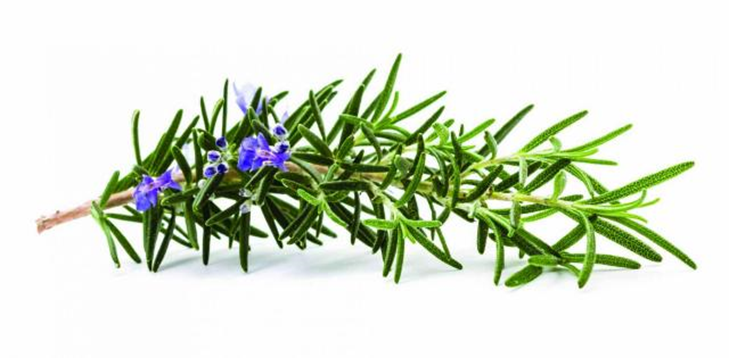 TARJÁNI NÉMET NEMZETISÉGI ÁLTALÁNOS ISKOLA031915 OM azonosítóBázisintézményi munkaterv 2017/2018. tanévTARJÁN, 20017. szeptember 15.	       Palatin Anna                                                      Árendásné Huj Katalin      intézményvezető                                                  intézményi koordinátorKelt: ………………….									……………………………..	ph.	…………… POK 		főosztályvezető Készült: 3 példányban (1. intézményi, 2. POK példánya, 3. fenntartói)Bázisintézményi célok A nyelv, mint a kisebbség nyelve, ébressze fel a tanulóban az érdeklődést a német nyelv irántA nevelés útján erősödjön identitástudatukA nyelv tanulása útján bővüljön műveltségük, nyerjenek betekintést a német nyelvű országok kultúrájába, és történelmébeLegyenek képesek a mindennapi élet szituációiban német nyelven kommunikálni mind szóban, mind írásbanJussanak a nyelvi és nemzetiségi kultúra terén megalapozott tudás birtokábaA motiváció, a sikerélmény, a változatos oktatási módszerek ösztönző hatásának érvényesítése.Hangsúlyt fektetni a tehetséggondozásra és felzárkóztatásra, ennek prezentálásaA tanulók azonosságtudatának kialakítása, jövőképük formálásaA nemzetiségi intézmények részére nemzetiségi iránymutatás, Módszertani tárház kialakítása és megosztása Nemzetiségi hagyományok feldolgozásának lehetőségeinek bemutatásaA bázisintézményi feladatok ellátáshoz szükséges személyi és tárgyi feltételekSzemélyi feltételek: A Tarjáni Német Nemzetiségi Általános Iskola teljes alkalmazotti közössége, kiemelten a Nyelvi munkaközösség tagjai és az intézmény vezetősége.Tárgyi feltételek:interaktív táblákTabletekprojektor,notebook,flip-chart táblavetítővászon tartóval      magnóMegosztani kívánt jó gyakorlat, innováció, módszertani modellek Népismereti tartalmak, bemutatók, versenyek és programok leírása, bemutatásawww.tarjaniskola.hu oldalon feltüntetett JógyakorlatokA vállalt bázisintézményi feladatok időrendben 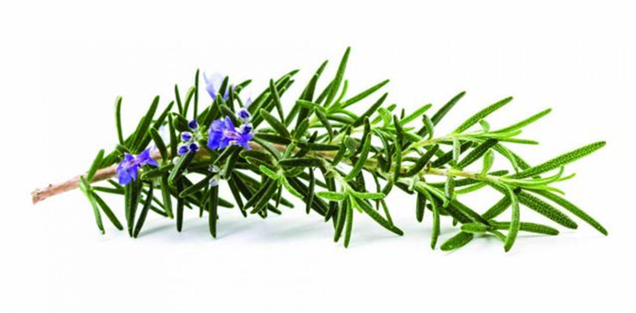 A vállalt bázisintézményi feladatok időrendben IdőpontFeladatFelelősIntézményi munkatársakMunkaformaSzükséges eszközök, anyagokHelyszín, max.létszámCélcsoportTájékoztatás,kommunikálásKeletkező dokumentumok2017.08.22.10:00-15:00„Freiarbeit”módszertanának ismertetéseFlódung MáriaÁrendásné Huj KatalinWorkshopprojektor,notebook,internetszókártyák,kar-ton, ragasztó, filctoll, flip-chart táblaTarján, Rákóczi út 13.3-as terem Általános iskolai német nemzetiségi tanítók és tanárokProgram meg-küldése a POK-nak a rendezvény előtt 3 héttel e-mailben; POK e-mailben továbbítja a célcsoport feléIntézmény: a program közzététel az intézményi honlapontájékoztatás a műhelymunkárólPOK honlap-ról letölthető: - jelenléti ív, -elégedettség-mérő lapok- értékelőŐszi Pedagó-giai Napok 017.10. 19.07:55-08:40Környezetünkállat és növényvilágaRiesingIstvánnéNyelvi munkaközösségBemutató óra a 3. osztálybancsoportmunkaprojektor,notebook,internetszókártyák, Tarján, Rákóczi út 13.13-as terem12 főAlsó tagozaton tanító pedagógusProgram meg-küldése a POK-nak a rendezvény előtt 3 héttel e-mailben; POK e-mailben továbbítja a célcsoport feléIntézmény: a program közzététel az intézményi honlapontájékoztatás a műhelymunkárólPOK honlap-ról letölthető: - jelenléti ív, -elégedettség-mérő lapok- értékelőóravázlatok prezentációkfotókfeladatok a műhelymunkához07:55-08:40Mini-WerkstattÁrendásné Huj KatalinNyelvi munkaközösségBemutató óra 5. kétnyelvű osztályban Mini-Werkstattfeladatok, magnókar-ton, ragasztó, filctoll, flip-chart táblaTarján, Rákóczi út 13.1-es teremfelső tagozaton tanító pedagógusProgram meg-küldése a POK-nak a rendezvény előtt 3 héttel e-mailben; POK e-mailben továbbítja a célcsoport feléIntézmény: a program közzététel az intézményi honlapontájékoztatás a műhelymunkárólPOK honlap-ról letölthető: - jelenléti ív, -elégedettség-mérő lapok- értékelőóravázlatok prezentációkfotókfeladatok a műhelymunkához08:50-09:35Családi ünnep-SzületésnapRuckenbrot CecíliaNyelvi munkaközösségBemutató óra 6. kétnyelvű csoportban csoportmunkamagnó feladatlapokTarján, Rákóczi út 13.16-os terem10 főfelső tagozaton tanító pedagógusProgram meg-küldése a POK-nak a rendezvény előtt 3 héttel e-mailben; POK e-mailben továbbítja a célcsoport feléIntézmény: a program közzététel az intézményi honlapontájékoztatás a műhelymunkárólPOK honlap-ról letölthető: - jelenléti ív, -elégedettség-mérő lapok- értékelőóravázlatok prezentációkfotókfeladatok a műhelymunkához08:50-09:35Landeskunde – Hallo, wir sprechen Deutsch!Schneiderné Bachmann ÁgnesNyelvi munkaközösségBemutató óra a 4. osztályban8:50projektmunkainteraktív táblainternetTarján, Rákóczi út 13.18-as terem15 főalsó tagozaton tanító pedagógusProgram meg-küldése a POK-nak a rendezvény előtt 3 héttel e-mailben; POK e-mailben továbbítja a célcsoport feléIntézmény: a program közzététel az intézményi honlapontájékoztatás a műhelymunkárólPOK honlap-ról letölthető: - jelenléti ív, -elégedettség-mérő lapok- értékelőóravázlatok prezentációkfotókfeladatok a műhelymunkához10:00-11:00Zum gegenwärtigen Sprachgebrauch der deutschen Gemeinschafti n Tarian: Ergebnisse einer empirischen untersuchungErb MáriaÁrendásné Huj Katalinelőadásprojektor,notebook,Kultúrotthon Tarján, Rákóczi út 32.óvodapedagógus, nemzetiségi tanító, tanárProgram meg-küldése a POK-nak a rendezvény előtt 3 héttel e-mailben; POK e-mailben továbbítja a célcsoport feléIntézmény: a program közzététel az intézményi honlapontájékoztatás a műhelymunkárólPOK honlap-ról letölthető: - jelenléti ív, -elégedettség-mérő lapok- értékelőprezentációkfotók11:15-12:45Förderung der IdentitätManz Adelheid, Szettele KatinkaÁrendásné Huj KatalinWorkshopprojektor,notebook,Kultúrotthon Tarján, Rákóczi út 32.óvodapedagógus, nemzetiségi tanító, tanárProgram meg-küldése a POK-nak a rendezvény előtt 3 héttel e-mailben; POK e-mailben továbbítja a célcsoport feléIntézmény: a program közzététel az intézményi honlapontájékoztatás a műhelymunkárólPOK honlap-ról letölthető: - jelenléti ív, -elégedettség-mérő lapok- értékelőprezentációkfotók13:00-13:30Bildungsplattform Baja- EJF, mint a Nemzetiségi és Idegen Nyelvi Pedagógusképzési és KutatóközpontManz AdelheidÁrendásné Huj KatalinElőadásprojektor,notebook,Kultúrotthon Tarján, Rákóczi út 32.óvodapedagógus, nemzetiségi tanító, tanárProgram meg-küldése a POK-nak a rendezvény előtt 3 héttel e-mailben; POK e-mailben továbbítja a célcsoport feléIntézmény: a program közzététel az intézményi honlapontájékoztatás a műhelymunkárólPOK honlap-ról letölthető: - jelenléti ív, -elégedettség-mérő lapok- értékelőprezentációkfotókTavaszi Szakmai Nap2018. 03.01.csütörtökTanulás minden érzékszerv bevonásával, módszerek, eszközök a német nemzetiségi oktatás alsó tagozatánUhrinyiné Hajdú EtelkaÁrendásné Huj KatalinWorkshopfeladatok, magnókar-ton, ragasztó, filctoll, flip-chart táblaprojektor,notebook,Tarjáni Német Nemzetiségi Általános Iskola Tarján, Rákóczi út 13.alsó tagozaton tanító pedagógusProgram meg-küldése a POK-nak a rendezvény előtt 3 héttel e-mailben; POK e-mailben továbbítja a célcsoport feléIntézmény: a program közzététel az intézményi honlapontájékoztatás a műhelymunkárólPOK honlap-ról letölthető: - jelenléti ív, -elégedettség-mérő lapok- értékelőóravázlatok prezentációkfotókfeladatok a műhelymunkáhozTavaszi Pedagógiai Napok4 tanóra (Készségtárgyak tanítása kétnyelvű nemzetiségi oktatás keretében)Árendásné Huj KatalinPalatin AnnaNyelvi munkaközösség, Alsós munkaközösségBemutató óra a 3-4. osztálybanfeladatok, magnókar-ton, ragasztó, filctoll, flip-chart táblaprojektor,notebook,Tarjáni Német Nemzetiségi Általános Iskola Tarján, Rákóczi út 13.alsó tagozaton tanító pedagógusProgram meg-küldése a POK-nak a rendezvény előtt 3 héttel e-mailben; POK e-mailben továbbítja a célcsoport feléIntézmény: a program közzététel az intézményi honlapontájékoztatás a műhelymunkárólPOK honlap-ról letölthető: - jelenléti ív, -elégedettség-mérő lapok- értékelőóravázlatok prezentációkfotókfeladatok a műhelymunkához